Publish Your Self AssessmentYou will now attach and/or embed your self-assessment to the bottom of the blog post with the artifact you have chosen. You may choose to make this post private or public. After placing your artifact on a blog post, follow the instructions below.Categories - Self-AssessmentTags - Now tag your post using the tag that corresponds to the competency that you have written about. You can choose more than one. Please use lower case letters and be exact.#creativethinkingcc#communicationcc#criticalthinkingcc#socialresponsibilitycc#personalidentitycc#personalawarenessccUse the Add Document button located at the top of your post page and embed your self-assessment at the bottom of your blog post.Publish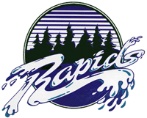 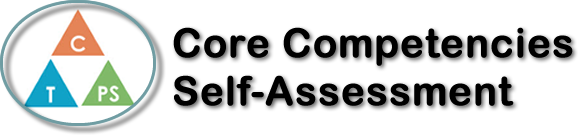 Name: Rachel Smid Date:  October 4th 2018  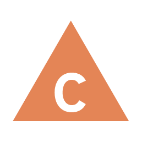 How does the artifact you selected demonstrate strengths & growth in the communication competency?In what ways might you further develop your communication competency?Self-ReflectionDescribe how the artifact you selected shows your strengths & growth in specific core competencies. The prompt questions on the left - or other self-assessment activities you may have done - may guide your reflection process.This project was the first video project that I needed to do, that would be presented to the entire class. Which meant that there was a faire bit of pressure on myself and my partner. We shared our ideas well, we both got what we wanted out of the project, (In my opinion.) and the end result was pretty good. We handed out project in on time and I believe we met a large majority of the criteria. The video was my first that I made on I movie, so the video was a little choppy. And it took us forever to film, because we continues to get ideas, and forget what we were supposed to say, even though we had the script up in front of us. It was fun to work on yet it was stressful when technology was not working. In the end I learnt a lot, not just about Oliver Cromwell and charles 1, but about making the video. The mark well tell us how good we actually did, from other people’s perspective. 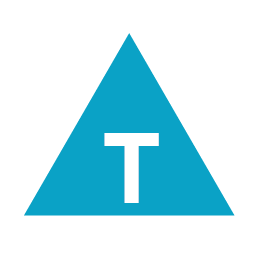 How does the artifact you selected demonstrate strengths & growth in the thinking competencies?In what ways might you further develop your thinking competencies?Self-ReflectionDescribe how the artifact you selected shows your strengths & growth in specific core competencies. The prompt questions on the left - or other self-assessment activities you may have done - may guide your reflection process.This project was the first video project that I needed to do, that would be presented to the entire class. Which meant that there was a faire bit of pressure on myself and my partner. We shared our ideas well, we both got what we wanted out of the project, (In my opinion.) and the end result was pretty good. We handed out project in on time and I believe we met a large majority of the criteria. The video was my first that I made on I movie, so the video was a little choppy. And it took us forever to film, because we continues to get ideas, and forget what we were supposed to say, even though we had the script up in front of us. It was fun to work on yet it was stressful when technology was not working. In the end I learnt a lot, not just about Oliver Cromwell and charles 1, but about making the video. The mark well tell us how good we actually did, from other people’s perspective. 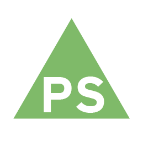 How does the artifact you selected demonstrate strengths & growth in the personal & social competencies?In what ways might you further develop your personal & social competencies?Self-ReflectionDescribe how the artifact you selected shows your strengths & growth in specific core competencies. The prompt questions on the left - or other self-assessment activities you may have done - may guide your reflection process.This project was the first video project that I needed to do, that would be presented to the entire class. Which meant that there was a faire bit of pressure on myself and my partner. We shared our ideas well, we both got what we wanted out of the project, (In my opinion.) and the end result was pretty good. We handed out project in on time and I believe we met a large majority of the criteria. The video was my first that I made on I movie, so the video was a little choppy. And it took us forever to film, because we continues to get ideas, and forget what we were supposed to say, even though we had the script up in front of us. It was fun to work on yet it was stressful when technology was not working. In the end I learnt a lot, not just about Oliver Cromwell and charles 1, but about making the video. The mark well tell us how good we actually did, from other people’s perspective. 